        คำร้องขอโอน                                                                   เขียนที่   องค์การบริหารส่วนจังหวัดอุทัยธานี                   	 วันที่           เดือน               พ.ศ…………..เรื่อง   ขอโอนไปรับราชการในสังกัด..............................................เรียน   นายกองค์การบริหารส่วนจังหวัดอุทัยธานี		ด้วยข้าพเจ้า..................................................... อายุ .............ปี วุฒิ…………………..…………….ปัจจุบันดำรงตำแหน่ง ...........................................................อัตราเงินเดือน………………….………….…..……บาทสังกัดส่วนราชการ………………………………………………………………………..………………………………….………………..เริ่มรับราชการเมื่อวันที่….เดือน……..พ.ศ……………จนถึงปัจจุบันเป็นเวลา….………ปี………….เดือน…………..วัน  มีความประสงค์จะขอโอนไปรับราชการในตำแหน่ง............................................สังกัด........................................................................................................................................................................................................................		เหตุผลที่ขอโอน		1…………………………………………………………………………………		2…………………………………………………………………………………		3…………………………………………………………………………………		จึงเรียนมาเพื่อโปรดพิจารณาให้ความเห็นชอบในการโอนครั้งนี้ด้วย					(ลงชื่อ)  ………………………………………						(……………………………………..)					ตำแหน่ง ……………………………………..ความเห็นของผู้อำนวยการกอง........................................		……………………………………………………………………………….………..………………………………………....………………………………………………………………………..………………………………………………………………….…………….					(ลงชื่อ)....…………………………………………						(…………………...…………………..)					ตำแหน่ง …….…..……………………………….                       - 2 -		ความเห็นของปลัดองค์การบริหารส่วนจังหวัด							  	อนุญาต		  	ไม่อนุญาต		……………………………………………………………………………………………………………….………..………....………………………………………………………………………..………………………………………………………………….…………….					(ลงชื่อ)....…………………………………………						(…………………...…………………..)				 	    ปลัดองค์การบริหารส่วนจังหวัดอุทัยธานี		ความเห็นของนายกองค์การบริหารส่วนจังหวัดอุทัยธานี						  	อนุญาต		  	ไม่อนุญาต									……………………………………………………………………………………………………………….………..………....………………………………………………………………………..………………………………………………………………….…………….					(ลงชื่อ)....…………………………………………						        (นายเผด็จ  นุ้ยปรี)				    ตำแหน่ง  นายกองค์การบริหารส่วนจังหวัดอุทัยธานี	แบบประวัติส่วนตัวผู้ประสงค์ขอโอนมาเป็นข้าราชการองค์การบริหารส่วนจังหวัดชื่อและนามสกุล...…………………………………………………………………………………………..…………………...............วันเดือนเกิด...…….………………….อายุ.........……..ปี สัญชาติ......………….ศาสนา........................................…….ชื่อบิดา…………………………........…………………..ชื่อมารดา.....………………………………………………….……………...ภูมิลำเนา...……………………......…………………………………………….……………………………………………………………สถานภาพการสมรส...……………………………………….....………………………………………………………..……………….เริ่มบรรจุเข้ารับราชการครั้งแรกตำแหน่ง....…………………………………......………..ระดับ...………………..……......เมื่อวันที่……………เดือน....………………..พ.ศ……………………ตำแหน่งปัจจุบัน ……………………………………………………...…………………………………………………………………….ระยะเวลา.………….ปี………….….เดือน…………วันอัตราเงินเดือนปัจจุบัน....…………………บาท   วุฒิการศึกษา ……..……………………………………….....................ประสบการณ์การทำงาน...……………………………………………………………………………….……………………….........ผ่านการศึกษาอบรม / ดูงาน ……………………………………………………………………………...................................……………………………………………………………………………..................................................................................……………………………………………………………………………………………………………..……………..............................……………………………………………………………………………………………………………..…………….............................การดำเนินการทางวินัย / อาญา ………………………………………………………………………....................................   สถานที่ติดต่อได้สะดวกรวดเร็ว....…………………………………………………………………….................................…..(ลงชื่อ) ……………………………………………….	(………………………………...………….)ตำแหน่ง........………………………….…………….ประวัติการลาและความประพฤติของข้าราชการองค์การบริหารส่วนจังหวัดปีงบประมาณ  พ.ศ.......................		ข้าราชการผู้นี้อยู่ระหว่าง  (   )  ถูก      (   )  ไม่ถูก    ดำเนินการทางวินัย อาญา ทางแพ่งความประพฤติ                                                                                                                 .                                                                                                                                  .                                                                                                                                  .						(ลงชื่อ)                                   ผู้อำนวยการกอง                                                                      (                                  )                                                         ตำแหน่ง                                         .ที่         /2565                                                                                                                                                                            องค์การบริหารส่วนจังหวัดอุทัยธานี					     			   ถนนศรีอุทัย   อน   61000หนังสือรับรองความประพฤติ			หนังสือฉบับนี้ให้ไว้เพื่อรับรองว่า นางสาวพรทิพย์  ยอดบุตรดี  ตำแหน่งหัวหน้าฝ่ายวินัยและส่งเสริมคุณธรรม  (นักบริหารงานทั่วไป ระดับต้น)  เลขที่ตำแหน่ง 75-1-29-2101-017  อัตราเงินเดือน  34,680.-บาท (สามหมื่นสี่พันหกร้อยแปดสิบบาทถ้วน) สังกัดองค์การบริหารส่วนจังหวัดอุทัยธานี                เป็นผู้มีความประพฤติเรียบร้อย และไม่อยู่ระหว่างการดำเนินการทางวินัยและถูกลงโทษทางวินัยแต่อย่างใดให้ไว้  ณ  วันที่          พฤศจิกายน  พ.ศ. 2565							(นายเผด็จ  นุ้ยปรี)					        นายกองค์การบริหารส่วนจังหวัดอุทัยธานีที่         /2566                                                                                                                                                                            องค์การบริหารส่วนจังหวัดอุทัยธานี					     			   ถนนศรีอุทัย   อน   61000หนังสือยินยอมการโอน			หนังสือฉบับนี้ให้ไว้เพื่อแสดงว่า องค์การบริหารส่วนจังหวัดอุทัยธานี ไม่ขัดข้องและยินยอมให้           ข้าราชการองค์การบริหารส่วนจังหวัด ตำแหน่งหัวหน้าฝ่ายวินัยและส่งเสริมคุณธรรม  (นักบริหารงทั่วไป ระดับต้น) เลขที่ตำแหน่ง 75-1-29-2101-017 อัตราเงินเดือนขั้น  34,680.-บาท (สามหมื่นสี่พันหแปดสิบบาทถ้วน) สังกัดองค์การบริหารส่วนจังหวัดอุทัยธานี  โอนไปดำรงตำแหน่งหน้าฝ่ายบุคลากบริเลขที่ตำแหน่ง 22-1-29-2101 สังกัดองค์การบริหารส่วนจังหวัดน........................ครสวรรค์ให้ไว้  ณ  วันที่         เดือน               พ.ศ. 2566(นายเผด็จ  นุ้ยปรี)นายกองค์การบริหารส่วนจังหวัดอุทัยธานี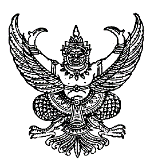 บันทึกข้อความส่วนราชการ  ..........................................................................................................................................................ที่  อน………………………./-	                        วันที่  .........................................................................เรื่อง  ขอโอนไปรับราชการในสังกัด.....................................................................................เรียน  นายกองค์การบริหารส่วนจังหวัดอุทัยธานี		ด้วย ข้าพเจ้า ............................................................... ข้าราชการองค์การบริหารส่วนจังหวัด ตำแหน่ง .............................................. ระดับ ......................... สังกัดฝ่าย .................... กอง .............................เลขที่ตำแหน่ง ............................................. อัตราเงินเดือน ......................... บาท มีความประสงค์ขอโอนไปรับ ราชการในตำแหน่ง .................................................. ระดับ ............. สังกัด ............................................. โดยมี เหตุผลเพื่อ .......................................................................................................ซึ่งรายละเอียดปรากฏตามคำร้องและเอกสารที่แนบมาพร้อมนี้                    จึงเรียนมาเพื่อโปรดพิจารณา   (.......................................)  ผู้ขอโอน			                ...................................................................เอกสารประกอบการยื่นคำร้องขอโอน		๑. คำร้องขอโอน		๒. แบบประวัติส่วนตัว		๓. แบบประวัติการลา		๔. หนังสือรับรองความประพฤติ (ลงนามรับรองโดยนายกองค์การบริหารส่วนจังหวัด)		๕. หนังสือยินยอมให้โอน (ลงนามรับรองโดยนายกองค์การบริหารส่วนจังหวัด)		๖. สำเนา ก.พ.7		๗. สำเนาบัตรประจำตัวประชาชน		๘. สำเนาบัตรประจำตัวเจ้าหน้าที่ของรัฐ		๙. เอกสารอื่น ๆ (ถ้ามี)ชื่อ – สกุลจำนวนครั้งที่ลาจำนวนวันลาจำนวนวันลาจำนวนวันลาจำนวนวันลาจำนวนวันลาจำนวนวันลาหมายเหตุชื่อ – สกุลจำนวนครั้งที่ลาลาป่วยลากิจลาอุปสมบทลาคลอดบุตรลาไปศึกษาต่อรวมวันลาหมายเหตุ